МЕТОДИЧЕСКАЯ РАЗРАБОТКА  УРОКА ОКРУЖАЮЩЕГО МИРА ВО 2 Б КЛАССЕ.Составлена по УМК: 1. Программа:  Сборник программ для четырёхлетней начальной школы. Система Л.В. Занкова. – Самара: Издательство «Учебная литература»: Издательский дом «Фёдоров», 2007. -272с Дмитриева, Н. Я., Казаков, А. Н. Мы и окружающий мир: учебник. 2 класс. – Самара: Издательство «Учебная литература»: Издательский дом «Фёдоров», 2011.Дмитриева, Н. Я., Казаков, А. Н. др. Рабочая тетрадь «Мы и окружающий мир». 2 класс. – Самара: Издательство «Учебная литература»: Издательский дом «Фёдоров», 2011.Дмитриева, Н. Я., Казаков, А. Н. Методические пояснения к курсу «Мы и окружающий мир». 1–2 классы. – Самара:  Издательство «Учебная литература»: Издательский дом «Фёдоров», 2007.Дата проведения: 23.04.2013 г.Урок по теме «Грибы». Окружающий мир, 2 класс, система Л.В. ЗанковаЦель: познакомить учащихся с царством грибов.Задачи:образовательные:- познакомить учащихся со строением гриба;воспитательные:- воспитание бережного отношения к природе родного края;развивающая:- расширение кругозора учащихся; - развивать познавательный интерес через элементы исследования.Тип урока: урок изучения нового материала.Методы: - частично-поисковый; - деятельностный;- создание проблемной ситуации;- наглядно-иллюстрационный.Формы организации деятельности: индивидуальная, фронтальная, работа в парах.Используемые технологии• Личностно-ориентированное обучение.• Информационно-компьютерные.Необходимое оборудование и материалыКомпьютер, интерактивная доска.Мультимедийный проектор. Электронный микроскоп Карточки-конверты с нарисованными грибами. Интернет – ресурсы: •	Электронные учебник  Дмитриева Н.Я., Казаков А.Н. Окружающий мир. 2 класс,2 часть (www.cm.ru)•	Фрагмент видеоурока «Строение шляпочных грибов» (http://interneturok.ru/ru/school/okruj-mir/1-klass/priroda-i-eyo-sezonnye-proyavleniya/stroenie-shlyapochnyh-gribov)Образцы сухих и прессованных дрожжей, плесневелых продуктов.Дидактические материалы: Презентация ЦОР “Грибы”, Н.Я.Дмитриева, А.Н.Казаков. Мы и окружающий мир: учебник для 2-го класса, карточки на столах для групповой и индивидуальной работы.Планируемые результаты:Предметные. Различать съедобные и несъедобные грибы. Приводить 2-3 примера грибов растущих в данной местности. Сравнивать общие признаки съедобных и ядовитых грибов. Характеризовать грибы как особое царство живых организмов. Определять значение грибов в природе. Выявлять особенности внешнего строения шляпочного гриба. Объяснять причины появления плесени на продуктах под действием плесневых грибков.
УУД (универсальные учебные действия)Коммуникативные. Выбирать адекватные речевые средства в диалоге с учителем, одноклассниками; воспринимать другие мнения и позицию; формулировать собственные мнения и позицию, использовать в общении правила вежливости.Познавательные. Анализировать объекты с выделением существенных и несущественных признаков; находить в тексте ответ на вопрос; воспринимать смысл познавательного текста; устанавливать причинно-следственные связи; подводить анализируемые объекты под понятия разного уровня обобщения (природа, неживая /живая, группы растений).Регулятивные. Принимать и сохранять учебную задачу, соответствующую этапу обучения; принимать роль в учебном сотрудничестве; самостоятельно адекватно оценивать правильность выполнения действия и вносить коррективы в исполнение в конце действия с наглядно-образным материалом.Личностные. Сформировать внутреннюю позицию школьника на уровне положительного отношения к занятиям по предмету; интерес к предметно-исследовательской деятельности; понимание нравственного содержания поступков окружающих людей; интерес к познанию окружающего мира.Конспект урока «Грибы»Литература и электронные ресурсыФГОС: Начальное общее образование  (Минобрнауки России)  22.12.2009, Большая энциклопедия природы. Грибы. Т.8, М.: ООО «Мир книги», 2005.Опыт экологической работы со школьниками: занятия, экологические игры, викторины, экскурсии /авт.-сост. В.А. Суворова. - Волгоград: Учитель, 2009.Приложение 1 (Презентация)http://interneturok.ru/ru/school/okruj-mir/1-klass/priroda-i-eyo-sezonnye-proyavleniya/stroenie-shlyapochnyh-gribov  (фрагмент 00:30 до 2:11)http://go.cm.ru/Viewer.asp?BID=1542088 (электронный учебник)http://interneturok.ru/ru/school/okruj-mir/1-klass/priroda-i-eyo-sezonnye-proyavleniya/stroenie-shlyapochnyh-gribov  (фрагмент 2:11 до 2:53)http://go.cm.ru/Viewer.asp?BID=1542088 «Где растут грибы»http://go.cm.ru/Viewer.asp?BID=1542088 «Собери названия грибов»http://interneturok.ru/ru/school/okruj-mir/1-klass/priroda-i-eyo-sezonnye-proyavleniya/stroenie-shlyapochnyh-gribov  (фрагмент 2:53 до 3:40)http://interneturok.ru/ru/school/okruj-mir/1-klass/priroda-i-eyo-sezonnye-proyavleniya/stroenie-shlyapochnyh-gribov   ТЕСТ 1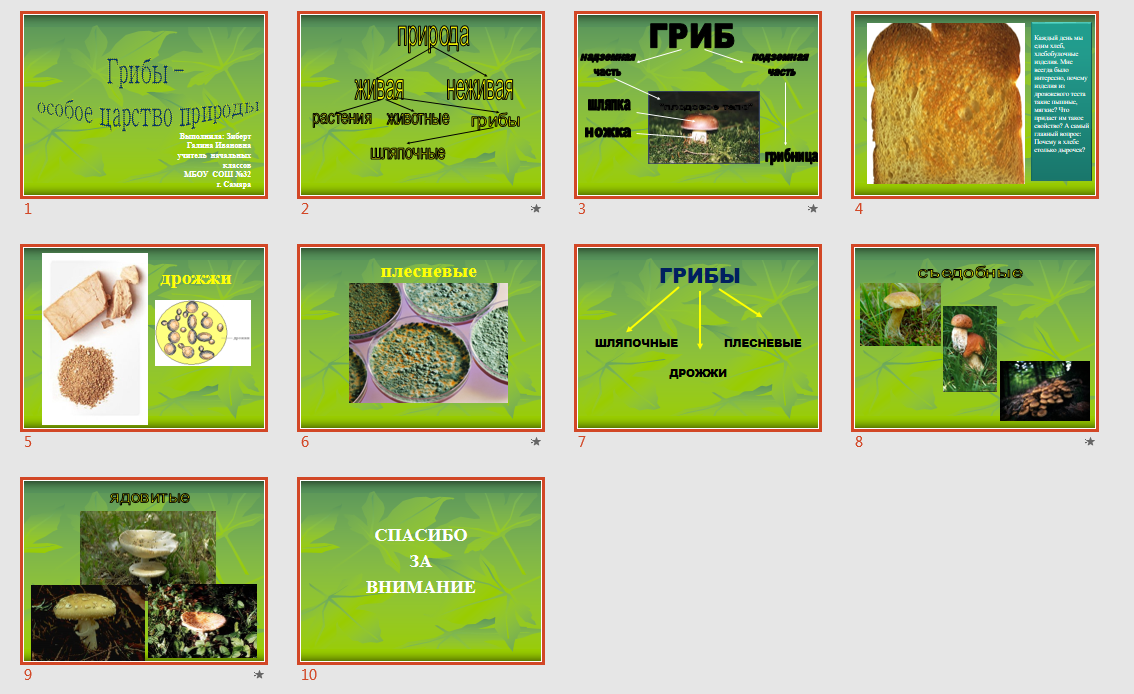 Этап урока Деятельность учителяДеятельность учащихсяУниверсальные учебные действияСамоанализ урокаI. Самоопределение к деятельности.Цель: включение в учебную деятельность на личностно-значимом уровне.Проверяет готовность к уроку, создает эмоциональный настрой.- Посмотрите в окно:Встало солнышко давно,Заглянуло к нам в окно.Нас оно торопит в классУрок окружающего мира начинается у нас.Проверяют готовность рабочего места к уроку.Регулятивные: организация  своего рабочего  места.1 минутаВключаются в урок, во взаимодействие с учителем, настраиваются на работу. II. Актуализация знаний.Цель: подготовка учащихся к деятельности, осознание потребности в новых знаниях.Организует беседу по уточнению и конкретизации первичных знаний.
-Лес, точно терем расписной, Лиловый, золотой, багряный, Весёлой, пёстрою стеной Стоит над светлою поляной.– Куда мы с вами, ребята, отправимся?- Что такое природа? - Какая бывает природа? (Кластер)                             Природа             Живая	                 Неживая- Что относится к живой природе? 
- А что относится к неживой природе? 
- Назовите признаки живых организмов. 
– Что такое лес? Что вы о нём знаете? 
Игра «Кто внимательный?»Цель: проверить качество знания живой и неживой природы.Правила игры: учащиеся хлопают в ладоши, если речь идёт о живой природе. ( учитель показывает картинки)– Кто был внимателен, ответьте – о каком мире живой природы мы не вспомнили? - Итак, вы доказали, что… (Кластер составляется на доске)                              Природа            Живая                       Неживая Растения     Животные- А вот в какое царство мы сегодня отправимся, вы узнаете, отгадав загадку:И на горке, и под горкой,Под берёзой и под ёлкойХороводами и в рядВ шапках молодцы стоят. - Верно. Грибы – это удивительнейшие из живых существ, населяющих нашу планету. Они поражают нас многообразием поразительных форм («Разнообразие форм грибов»). Дети отвечают: - На природу, в лес и на поляну. - Природа – это то, что нас окружает, но не создано руками человека. - Живая и неживая.- Животные, растения, грибы и др.- Воздух, вода, Солнце и др.- Питание, движение, дыхание, рост, развитие и др.- Лес – это природное сообщество. - О растениях.- Грибы.Познавательные: ориентируются в своей системе знаний.Коммуникативные: доносят свою позицию до других; оформляют свои мысли в устной речи с учетом своего жизненного опыта.3 минуты. На  данном этапе уточняются первичные знания детей.III. Постановка учебной задачи. Комментирует новую информацию, организует её обсуждение.– Итак, сегодня мы вспомним всё, что нам известно о грибах, и узнаете много нового. Кто из вас когда-нибудь собирал грибы?- Раз вы такие опытные грибники, скажите, какие грибы вам известны? – Как вы думаете, грибы – это живая или неживая природа? – Почему? – А к какому миру живой природы можно отнести грибы? – Почему? – Какие части растений вам известны? – Всё это есть у грибов? – В таком случае, можно ли с уверенностью отнести грибы к миру растений? – А к миру животных? – Так что же это такое – грибы? – Совершенно верно. Грибы – это особое царство живой природы, которое не относится ни к миру растений, ни к миру животных. (кластер дополняется.)  (Слайд 1)                             Природа                     Живая                     Неживая Растения  Животные   Грибы Свободные высказывания детей.Размышляют, выслушивают различные мнения.- Опята, сыроежки, подберёзовики.- Живая.- Грибы появляются, растут, умирают…- К миру растений.- Они растут на земле.- Корень, ветки листья, плоды.- У грибов нет всего этого. А ещё мы знаем, что растения сами создают нужные для своего роста органические вещества. А грибы так не «умеют».- Нет. - Нет.Приходят  к выводу:- Наверное, это особенный мир природы: ни растения, ни животные.Коммуникативные:высказывают свои предположения, выражают свои мысли.Регулятивные: совместно с учителем обнаруживают и формулируют учебную проблему.Познавательные: ориентируются в своей системе знаний.3-4 минуты.Формулируются тема и задачи урока.IV. Усвоение новых знаний.Знакомит со слайдами презентации, нацеливает учащихся на выполнение самостоятельной работы, проводит индивидуальный контроль.– Какая часть гриба упоминалась в стихотворении? Поэтому все грибы, которые вы знаете, называются – ….? (кластер  дополняется). (Слайд 2)                 Грибы Шляпочные - Как происходит рост грибов? - Грибы знакомы всем. Однако то, что мы называем грибом, - это его плодовое тело. Сам же гриб спрятан в почве и состоит из тонких белых нитей - грибницы. Как паутинки они оплетают корни дерева. В нижней части шляпки образуются споры, они рассеиваются и дают развитие новым грибницам (работа с иллюстрацией учебника).– А теперь давайте посмотрим на подземную часть гриба. Из чего она состоит? На что похожа? – Это грибница.–Итак, из каких частей состоит гриб? (Слайд 3)Комментирует новую информацию, организует её обсуждение.– А сейчас я вам покажу грибы, которые вы видели много раз. Но никто не догадался, что это грибы. -А вы когда-нибудь задумывались, почему изделия из теста такие пышные, мягкие? Что придает им такое свойство? (Слайд 4)– - Кто из вас видел дрожжи? Поднимите руки. Взгляните на этот гриб (Демонстрация прессованных и сухих дрожжей). (Слайд 5)- Рассмотрите дрожжи, которые находятся у вас на тарелочках. Чем они отличаются?- Можем мы зарисовать строение дрожжевого грибка?(дополнение  кластера)                  Грибы Шляпочные Дрожжи- Чтобы нам подробнее и внимательнее рассмотреть эти грибы, мы возьмем в помощники цифровой микроскоп. Но прежде послушайте, как с ним нужно работать (инструктаж по технике безопасности)Сейчас вы по очереди будете рассматривать препарат дрожжей при помощи микроскопа и зарисовывать строение дрожжевого гриба на листах, лежащих у вас на партах.- Сравните вашу работу с рисунком на слайде- Как заставить дрожжи работать? Какие условия нужно создать, чтобы тесто поднялось? Давайте проверим ваши мнения - проведем простой опыт. Перед занятием я замесила тесто и поместила его в две баночки. Делаем отметки об уровне теста и размещаем одну баночку в тепле - у батареи, а другую на холоде и сквозняке – между рамами окна. В конце урока проверим, что из этого получится.- Как вы думаете, в чем причина образования «дырочек» в хлебе?Хлеб, который приготовили с использованием дрожжей, всегда будет иметь пористую структуру. Дрожжи  начинают быстро размножаться, благодаря чему тесто увеличивается в объёме. Гриб живой, и он выделяет продукты обмена – углекислый газ. Именно его пузырьки   и делают тесто рыхлым и пористым. Готовое тесто помещают в печку. Жар убивает дрожжевые грибы, а от пузырьков в хлебе остаются пустоты.- Настало время проверить наши баночки с тестом и сделать вывод, какие условия нужно создать, чтобы тесто поднялось?- Некоторые грибы живут рядом с нами, в наших домах и квартирах, а мы их даже не замечаем. Например, оставьте в закрытом пакете куски хлеба на несколько дней. Они покроются пятнами белой, желтоватой или зеленой плесени. плесневые грибы. (Картинки с изображением плесневых грибов) Их можно рассмотреть только под микроскопом. (Слайд 6)
Работа с цифровым микроскопом:
- Рассмотрите плесневый гриб на кусочках хлеба под микроскопом.  – Из каких частей состоит плесень? – Можно её назвать грибом? – А чего нет у плесени? – Можно в таком случае её назвать шляпочным грибом? – А как бы вы назвали этот гриб? (кластер добавляется.)                 Грибы Шляпочные      Дрожжи      Плесневые  (Слайд 7)Просмотр фото грибов- Шляпка.- Шляпочными.- Предположения ребят.Сообщение учащегося: В шляпке созревают грибные споры, которые разносятся ветром, попадают на землю и прорастают, образуют новые грибы. По ножке к шапке продвигаются питательные вещества, которые гриб берёт из почвы. - Похожа на паутину, как будто состоит из запутанных нитей.- Надземная часть – ножка и шляпка, подземная часть – грибница. Групповая работа – соотнеси.Предположения детейДети сравнивают два вида дрожжей, высказывают свои мнения.- Нет.Дети самостоятельно работают с микроскопом. Индивидуальная работа на листах – строение дрожжевого гриба.Предположительные ответы детей.Свободные высказыва-ния детей. Вывод: тепло, исключение сквозняков, накрыть крышкой.Дети самостоятельно работают с микроскопом. - Из плодового тела и грибницы. - Да. - Шляпки. - Нет. - Этот вид грибов называется «плесневые».Коммуникативные:умение  вступать в диалог (отвечать на вопросы).Познавательные: самостоятельно осуществляют поиск необходимой информации; перерабатывают полученную информацию: сравнивают и группируют факты и явления, делают выводы на основе обобщения знаний.10 минутФормирование у учащихся конкретных представлений о грибах и их строении.V.Физкультминутка. Давайте немного отдохнем.По тропинке леший шёл.На полянке гриб нашёл(ходьба на месте).Раз грибок, два грибок,Вот и полный кузовок(приседания).Леший охает: усталОт того, что приседал.Леший сладко потянулся(потягивания – руки вверх),Леший выполнил разминкуИ уселся на тропинку(присаживаемся за парты).Дети выполняют движения.1-2 минуты. Здоровьесберегающая технология.VI. Первичное закрепление полученных знаний.Цель: усвоение нового материала.Организует практическую работу.- На земле насчитывают более 100 тысяч видов. Но только чуть более 100 считаются съедобными. Среди них есть очень маленькие и крупные экземпляры, но все они имеют похожее строение. Каждый гриб занимает определённое место в природе. И вам нужно хорошо разобраться в них, чтобы их не путать.Строение грибов.- Прослушайте сейчас научную информацию  о строении шляпочных грибов.На парте лежит рисунок гриба и название частей. Обозначьте каждую часть. 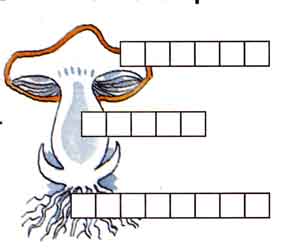 - Сравните свои рисунки с рисунком в учебнике на с.70. Найдите сходства и различия. Допишите необходимые названия (плодовое тело и споры).Размножение грибов.Нам встретилось новое слово – споры.Что это такое? Найдите ответ в учебнике с.70, 2 абзац.Дорисуйте споры гриба.Просмотр  видеоматериала. Дети работают в парах.Дорисовывают споры грибовПросмотр  видеоматериала «Как размножаются грибы» Коммуникативные:умение выражать свои мысли полно и точно; умение работать в парах.Регулятивные: выбирать действия в соответствии с поставленной задачей и условиями её реализации.Познавательные: находить и выбирать способ решения проблемы.10 минут. На этом этапе проводится первичное закрепление  умения использовать на практике полученные знания.VII. Включение в систему знаний.Значение грибов.- Кто внимательно смотрел и запомнил, в какое время года надо собирать грибы? - Кто из вас собирал грибы сам? Где вы их собирали? _Нужны ли грибы природе?- Прослушайте сейчас научную информацию о значении грибов в природе.Названия грибов- Знаете ли вы, под какими деревьями растут грибы?Интерактивное задание в электронном учебнике с. 71- Какие названия грибов встретились вам в задании? Запишите их .- Прочитайте 1 абзац с.71, допишите другие названия грибов, которые вам встретились (лисички, рыжики, грузди, белые, сыроежки)- А теперь проверим, как вы запомнили названия грибов.Интерактивное задание № 2 в электронном учебнике с. 71- Допишите новые названия грибов (мухомор, опята, шампиньон)Съедобные  и ядовитые грибы- Прочитайте внимательно все названия грибов, которые мы записали и найдите «лишний». _Почему? (Слайд 8-9)Городские жители частенько уничтожают ядовитые грибы. Этого делать нельзя! Многие дикие животные, животные леса употребляют ядовитые грибы как лекарство. Например, лоси при зубной боли поедают мухомор. Но о том, как различать съедобные и несъедобные грибы, мы поговорим на следующем уроке.Свободные высказывания детей.- Летом и начало осени- В лесу, под деревьямиПросмотр видеофрагмента- Подосиновик, подберёзовик, поддубовикВыполняют задание из электронного учебника-Мухомор-ЯдовитыйСвободные ответы детейПросмотр  видеоматериалаКоммуникативные:-умение выражать свои мысли полно и точно.Познавательные: самостоятельно осуществлять поиск необходимой информации (из рассказа учителя, по воспроизведению в памяти).8 минут.  На этом этапе закрепляли полученные знания о грибах.VIII. Рефлексия.Вот и подошел к концу наш урок. Вы очень хорошо работали. (Слайд 10)- Скажите, что нового вы сегодня узнали на уроке? - Какие открытия сделали?- Что удивило сегодня на уроке? - Спасибо за урок! Дети рассказывают, чему научились, что запомнили, чему удивились.Регулятивные: прогнозируют результаты уровня усвоения изучаемого материала.Личностные: понимают значение знаний для человека и принимают его.2 минуты.Проведена рефлексия с целью умения оценивать свою деятельность.